Publicado en Madrid el 21/07/2017 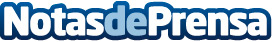 Los 8 inventos más revolucionarios presentes en las playas este veranoMadrid, 21 de julio de 2017- ¡Toca ponerse el bikini y echarse crema! Intimina y sus copas menstruales Lily Cup Compact hacen una invitación a sumergirse en esta lista de los 8 inventos revolucionarios presentes en las playas este veranoDatos de contacto:Ana Nota de prensa publicada en: https://www.notasdeprensa.es/los-8-inventos-mas-revolucionarios-presentes Categorias: Nacional Sociedad Entretenimiento http://www.notasdeprensa.es